Приложение.Конкурсы, эстафеты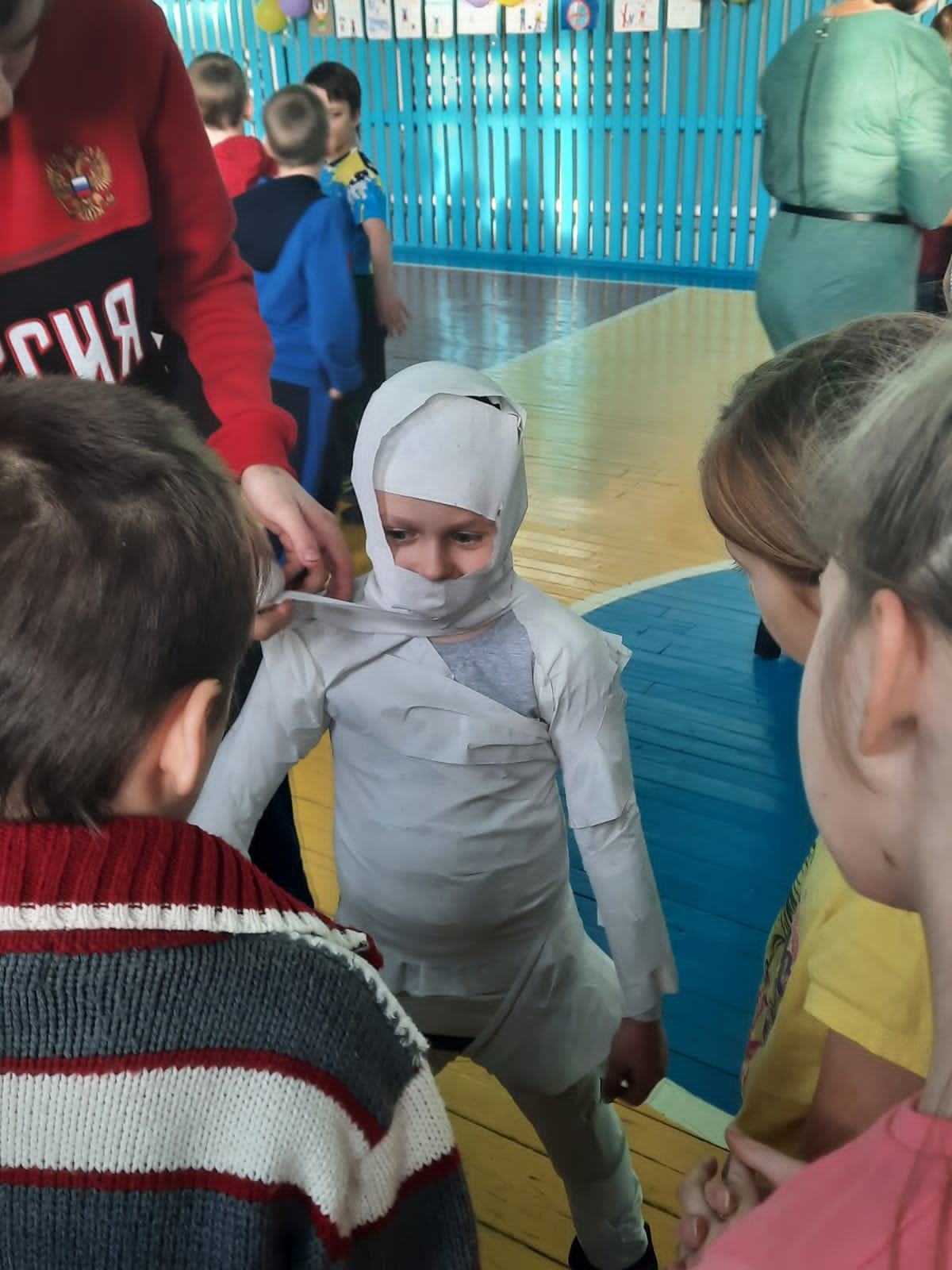 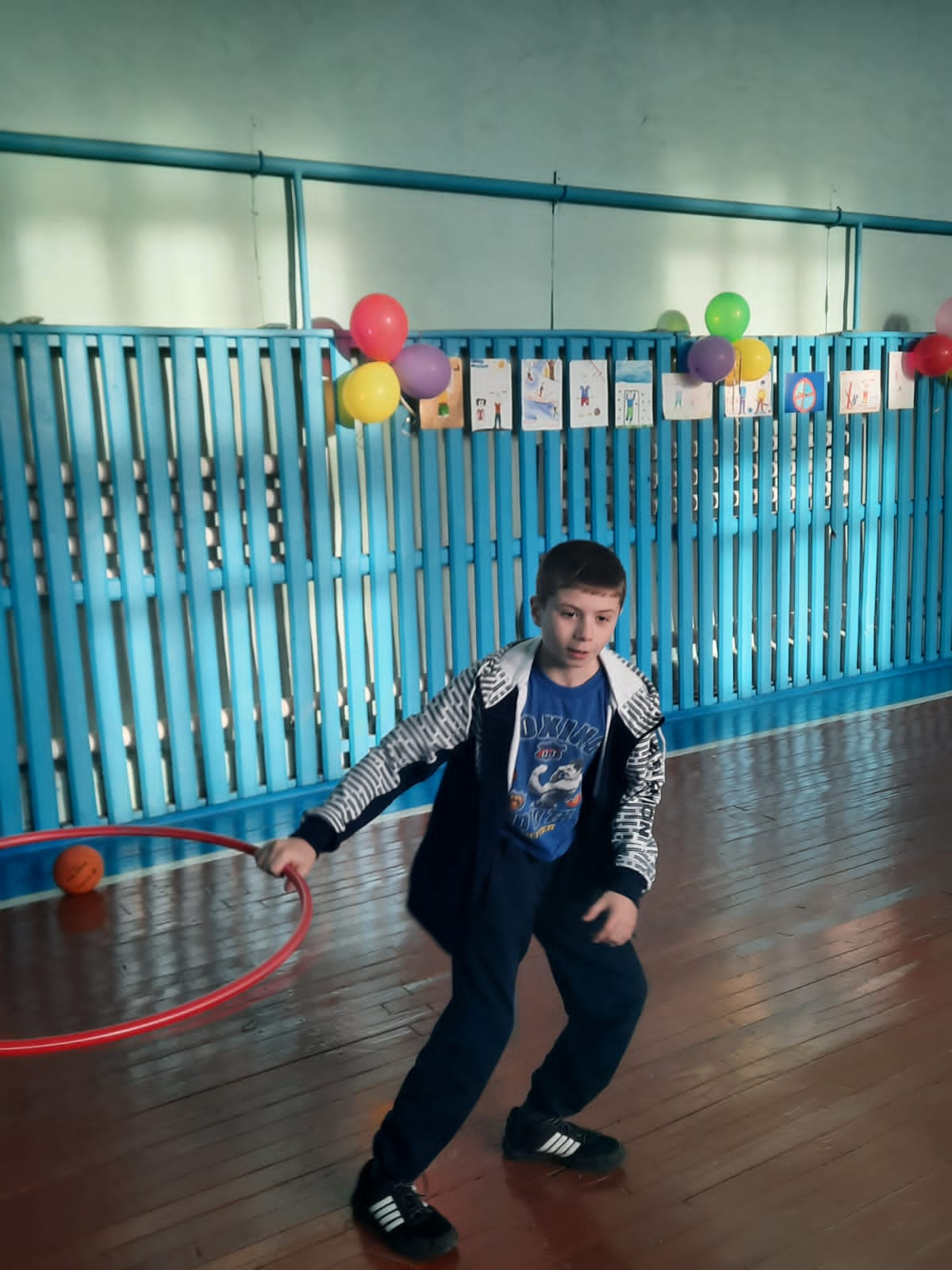 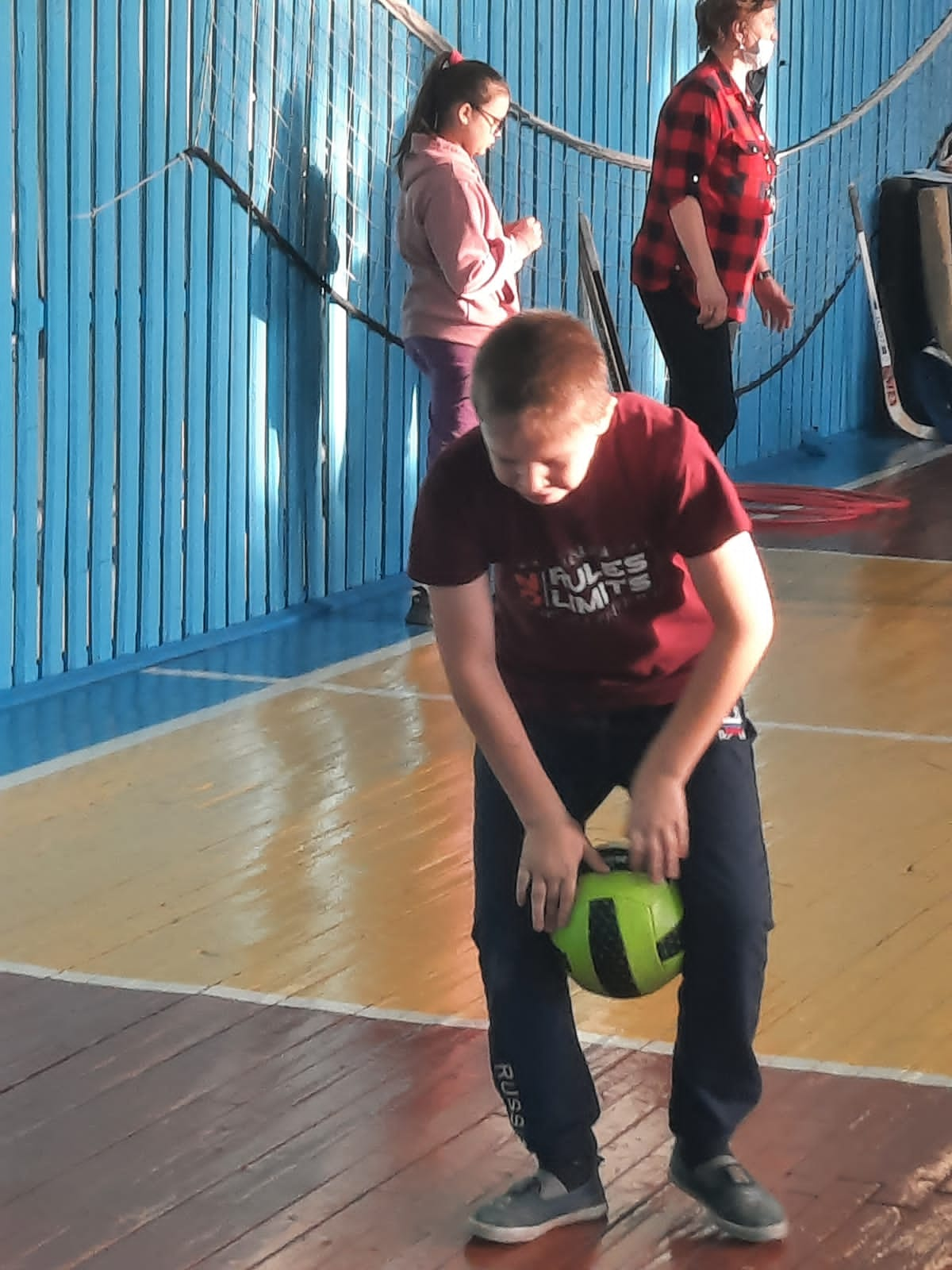 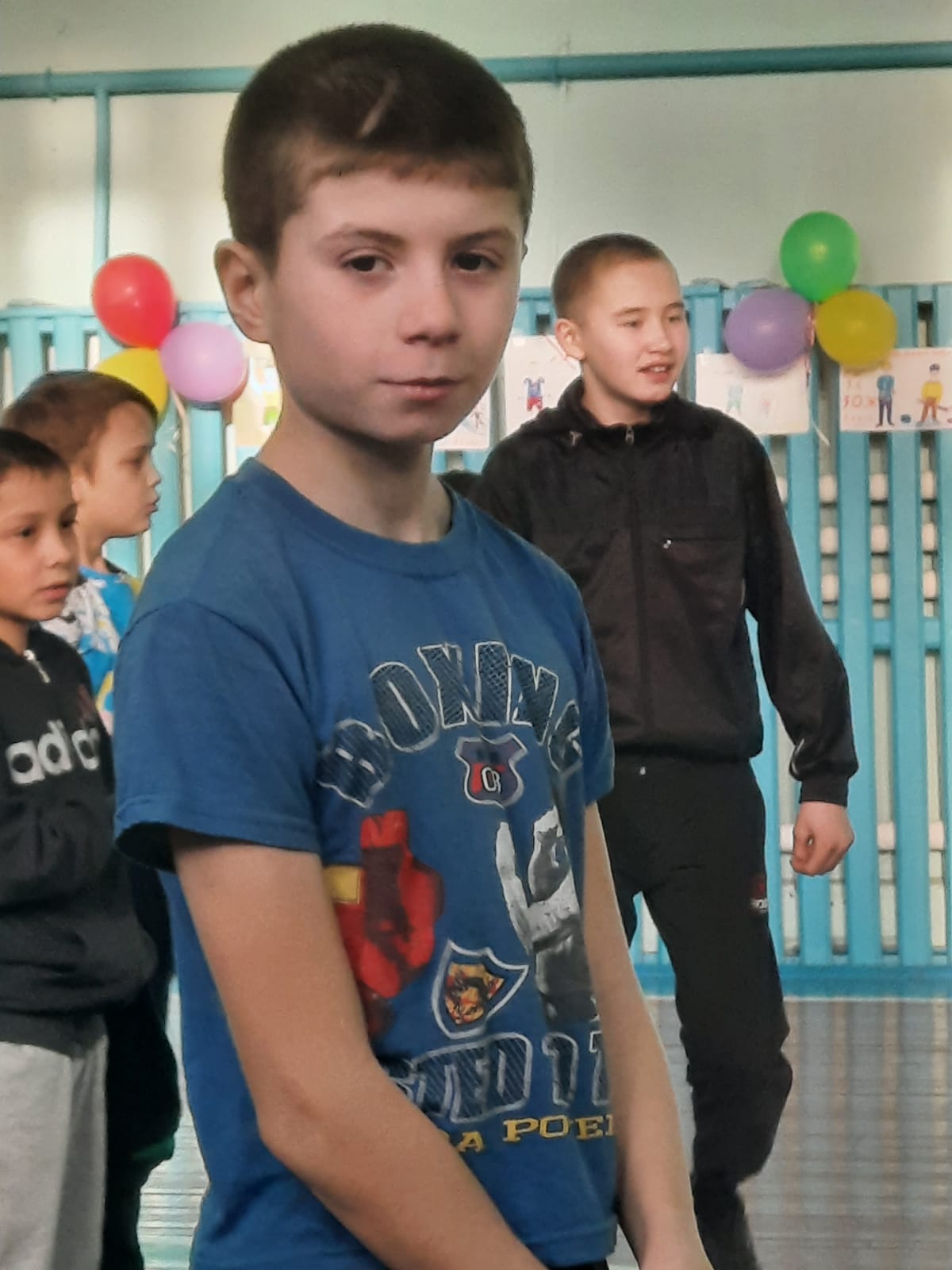 